اختبار الكفايات اللغوية1 -1 – اختبار الفترة الأولى   – للعام الدراسي 1444هـاختر الإجابة الصحيحة فيما يأتي رابط الإجابة عن الاختبار  https://youtu.be/b8XBpB-MC_Yرابط التليجرام https://t.me/tdsglالمملكة العربية السعوديةوزارة التعليمإدارة التعليم .................مدرسة : ......................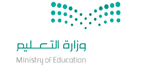 المادة : الكفايات اللغوية 1-1الصف :الأول الثانوي مسارات الزمن : ساعة اسم الطالب : ........................................................................................................الصف : الأول الثانوي  مسارات   (      )  401-  أبناء الوطن متعاونون فيما بينهم .   الخبر في الجملة السابقة : 1-  أبناء الوطن متعاونون فيما بينهم .   الخبر في الجملة السابقة : 1-  أبناء الوطن متعاونون فيما بينهم .   الخبر في الجملة السابقة : 1-  أبناء الوطن متعاونون فيما بينهم .   الخبر في الجملة السابقة : أ- الوطن  أ- الوطن  ب – متعاونونجـ -  بينهم2-  أخوك ذو خلق طيب  "            أدخل كان على الجملة السابقة وغير ما يلزم :2-  أخوك ذو خلق طيب  "            أدخل كان على الجملة السابقة وغير ما يلزم :2-  أخوك ذو خلق طيب  "            أدخل كان على الجملة السابقة وغير ما يلزم :2-  أخوك ذو خلق طيب  "            أدخل كان على الجملة السابقة وغير ما يلزم :أ- كان أخوك ذو خلق طيب أ- كان أخوك ذو خلق طيب ب – كان أخاك ذو خلق طيب  جـ -  كان أخوك ذا خلق طيب  3-  لا طالب علم كسول. إعراب "كسول": خبر لا النافية للجنس .......3-  لا طالب علم كسول. إعراب "كسول": خبر لا النافية للجنس .......3-  لا طالب علم كسول. إعراب "كسول": خبر لا النافية للجنس .......3-  لا طالب علم كسول. إعراب "كسول": خبر لا النافية للجنس .......أ- مرفوع وعلامة رفعه الضمة أ- مرفوع وعلامة رفعه الضمة ب – منصوب وعلامة نصبه الفتحة جـ -  مجرور وعلامة جره الكسرة 4-  كافأ المعلم المتفوقين .                       ابن الفعل للمجهول وغير ما يلزم . 4-  كافأ المعلم المتفوقين .                       ابن الفعل للمجهول وغير ما يلزم . 4-  كافأ المعلم المتفوقين .                       ابن الفعل للمجهول وغير ما يلزم . 4-  كافأ المعلم المتفوقين .                       ابن الفعل للمجهول وغير ما يلزم . أ- كافأ المتفوقين أ- كافأ المتفوقين ب – كوفئ المتفوقون   جـ -  كوفأ المتفوقون  5 – قال لقمان لابنه (  ) يا بني (  ) لا تشرك بالله . علامات الترقيم المناسبة لما بين القوسين : 5 – قال لقمان لابنه (  ) يا بني (  ) لا تشرك بالله . علامات الترقيم المناسبة لما بين القوسين : 5 – قال لقمان لابنه (  ) يا بني (  ) لا تشرك بالله . علامات الترقيم المناسبة لما بين القوسين : 5 – قال لقمان لابنه (  ) يا بني (  ) لا تشرك بالله . علامات الترقيم المناسبة لما بين القوسين : أ –            ، ,   .              أ –            ، ,   .              ب –              : , ؛        جـ -               : ,  ،    6- غالبًا ما يكون التلخيص في:6- غالبًا ما يكون التلخيص في:6- غالبًا ما يكون التلخيص في:6- غالبًا ما يكون التلخيص في:أ –  نهاية الجمل   أ –  نهاية الجمل   ب- نهاية الكتب    جـ - نهاية الفقرات       7- "لينفق ذو سعة من سعته" الفعل "ينفق "......7- "لينفق ذو سعة من سعته" الفعل "ينفق "......7- "لينفق ذو سعة من سعته" الفعل "ينفق "......7- "لينفق ذو سعة من سعته" الفعل "ينفق "......أ – مرفوع أ – مرفوع ب- منصوب             جـ ـ مجزوم           8- مؤلف الكتاب (  ) رحمه الله ( ) كان علما من أعلام اللغة .  علامات الترقيم المناسبة لما بين القوسين :8- مؤلف الكتاب (  ) رحمه الله ( ) كان علما من أعلام اللغة .  علامات الترقيم المناسبة لما بين القوسين :8- مؤلف الكتاب (  ) رحمه الله ( ) كان علما من أعلام اللغة .  علامات الترقيم المناسبة لما بين القوسين :8- مؤلف الكتاب (  ) رحمه الله ( ) كان علما من أعلام اللغة .  علامات الترقيم المناسبة لما بين القوسين :أ –         - ,  - أ –         - ,  - ب-      "  , "     جـ -     :  ,  ،    9- الجملة التي تشتمل على فاعل : 9- الجملة التي تشتمل على فاعل : 9- الجملة التي تشتمل على فاعل : 9- الجملة التي تشتمل على فاعل : أ – أصبح العلم ضرورة  أ – أصبح العلم ضرورة  ب- يُعد العلم من الضروريات          جـ ـ يُسهِم العلم في التقدم .     10- والنفس إن رضيت بذلك أو أبت منقادة بأزمة المقدار.    الخبر في البيت السابق   10- والنفس إن رضيت بذلك أو أبت منقادة بأزمة المقدار.    الخبر في البيت السابق   10- والنفس إن رضيت بذلك أو أبت منقادة بأزمة المقدار.    الخبر في البيت السابق   10- والنفس إن رضيت بذلك أو أبت منقادة بأزمة المقدار.    الخبر في البيت السابق  أ – إن رضيت ب- أو أبت               ب- أو أبت               جـ ـ منقادة     110- لن يسعى المؤمن في الشر . ضع "لم" بدل " لن" وغير ما يلزم 110- لن يسعى المؤمن في الشر . ضع "لم" بدل " لن" وغير ما يلزم 110- لن يسعى المؤمن في الشر . ضع "لم" بدل " لن" وغير ما يلزم 110- لن يسعى المؤمن في الشر . ضع "لم" بدل " لن" وغير ما يلزم أ- لم يسعى المؤمن في الشر .ب – لم يسع المؤمن في الشر ب – لم يسع المؤمن في الشر جـ ـ لم يسعا المؤمن في الشر  12- ما أجمل الرياض ( ) هل أتيح لك زيارتها ( ) 12- ما أجمل الرياض ( ) هل أتيح لك زيارتها ( ) 12- ما أجمل الرياض ( ) هل أتيح لك زيارتها ( ) 12- ما أجمل الرياض ( ) هل أتيح لك زيارتها ( ) أ- ! , ؟ب ـ ؟ ,  !       ب ـ ؟ ,  !       جـ ـ !  ,  .13- "لم يرد الله أن يطهر قلوبهم.  الفعلان " يرد و يطهر " 13- "لم يرد الله أن يطهر قلوبهم.  الفعلان " يرد و يطهر " 13- "لم يرد الله أن يطهر قلوبهم.  الفعلان " يرد و يطهر " 13- "لم يرد الله أن يطهر قلوبهم.  الفعلان " يرد و يطهر " أ- كلاهما مجزومان ب – كلاهما منصوبان         ب – كلاهما منصوبان         ج- الأول مجزوم والثاني منصوب14- تُعدُّ من علامات الترقيم التي لها أثر قرائي  :14- تُعدُّ من علامات الترقيم التي لها أثر قرائي  :14- تُعدُّ من علامات الترقيم التي لها أثر قرائي  :14- تُعدُّ من علامات الترقيم التي لها أثر قرائي  :أ – الشرطتانب- الفاصلة المنقوطة        ب- الفاصلة المنقوطة        جـ ـ علامة التنصيص 15-  الكلمة ( )  اسم ، وفعل ( )وحرف .              علامات الترقيم المناسبة لما بين القوسين :15-  الكلمة ( )  اسم ، وفعل ( )وحرف .              علامات الترقيم المناسبة لما بين القوسين :15-  الكلمة ( )  اسم ، وفعل ( )وحرف .              علامات الترقيم المناسبة لما بين القوسين :15-  الكلمة ( )  اسم ، وفعل ( )وحرف .              علامات الترقيم المناسبة لما بين القوسين :أ-     :   ,  ،أ-     :   ,  ،ب – ،  , ،جـ -  : , ؛ 16- أمسى العابدون ساهرون.   صوب الخطأ في الجملة السابقة 16- أمسى العابدون ساهرون.   صوب الخطأ في الجملة السابقة 16- أمسى العابدون ساهرون.   صوب الخطأ في الجملة السابقة 16- أمسى العابدون ساهرون.   صوب الخطأ في الجملة السابقة أ- أمسى العابدين ساهرين  أ- أمسى العابدين ساهرين  ب – أمسى العابدون ساهرين جـ -  أمسى العابدين ساهرون  17-  قابل المعلم أباك.             ابن الفعل لما لم يسم فاعله ،وغير ما يلزم . 17-  قابل المعلم أباك.             ابن الفعل لما لم يسم فاعله ،وغير ما يلزم . 17-  قابل المعلم أباك.             ابن الفعل لما لم يسم فاعله ،وغير ما يلزم . 17-  قابل المعلم أباك.             ابن الفعل لما لم يسم فاعله ،وغير ما يلزم . أ- قابل أباك أ- قابل أباك ب – قابل أبوك  جـ -  قوبل أبوك.   19- من العلامات التي لها أثر كتابي فقط  :19- من العلامات التي لها أثر كتابي فقط  :19- من العلامات التي لها أثر كتابي فقط  :19- من العلامات التي لها أثر كتابي فقط  :أ- الفاصلة أ- الفاصلة ب –  الفاصلة المنقوطة جـ - الشرطتان20- عندما نقتبس كلامًا ليس من كلام الكاتب  ،  فإننا نضعه بين  :20- عندما نقتبس كلامًا ليس من كلام الكاتب  ،  فإننا نضعه بين  :20- عندما نقتبس كلامًا ليس من كلام الكاتب  ،  فإننا نضعه بين  :20- عندما نقتبس كلامًا ليس من كلام الكاتب  ،  فإننا نضعه بين  :أ- نقطتينأ- نقطتينب – علامة التنصيصجـ - القوسين 21- من أعراف الكتابة الأساسية  :21- من أعراف الكتابة الأساسية  :21- من أعراف الكتابة الأساسية  :21- من أعراف الكتابة الأساسية  :أ- الفهرس أ- الفهرس ب –  تصميم الغلاف                  جـ - العناوين 22 – العناوين الجانبية تكتب في سطر مستقل  .......الصفحة 22 – العناوين الجانبية تكتب في سطر مستقل  .......الصفحة 22 – العناوين الجانبية تكتب في سطر مستقل  .......الصفحة 22 – العناوين الجانبية تكتب في سطر مستقل  .......الصفحة أ – أعلى     أ – أعلى     ب- يمين         جـ - يسار    23- "الجملة التي بها اسم من الأسماء الخمسة : 23- "الجملة التي بها اسم من الأسماء الخمسة : 23- "الجملة التي بها اسم من الأسماء الخمسة : 23- "الجملة التي بها اسم من الأسماء الخمسة : أ- " أخي أكبر مني سنا "أ- " أخي أكبر مني سنا "ب – أبوك أحرص على ما ينفعك منك    جـ -  لي حموان عزيزان24-  ما زال العالمان مهتمين بالبحث .   احذف ما زال وغير ما يلزم.24-  ما زال العالمان مهتمين بالبحث .   احذف ما زال وغير ما يلزم.24-  ما زال العالمان مهتمين بالبحث .   احذف ما زال وغير ما يلزم.24-  ما زال العالمان مهتمين بالبحث .   احذف ما زال وغير ما يلزم.أ- العالمان مهتمان بالبحث أ- العالمان مهتمان بالبحث ب العالمين مهتمين جـ -  العالمان مهتمين بالبحث 25-شوهد العاملون يعملون بجد.                  إعراب كلمة العاملون 25-شوهد العاملون يعملون بجد.                  إعراب كلمة العاملون 25-شوهد العاملون يعملون بجد.                  إعراب كلمة العاملون 25-شوهد العاملون يعملون بجد.                  إعراب كلمة العاملون أ- فاعل مرفوع وعلامة رفعه الواو  أ- فاعل مرفوع وعلامة رفعه الواو  ب – نائب فاعل مرفوع وعلامة رفعه الواو جـ -  خبر مرفوع وعلامة رفعه الواو  26- ليت الشباب يعود( ) علامات الترقيم المناسبة لما بين القوسين :26- ليت الشباب يعود( ) علامات الترقيم المناسبة لما بين القوسين :26- ليت الشباب يعود( ) علامات الترقيم المناسبة لما بين القوسين :26- ليت الشباب يعود( ) علامات الترقيم المناسبة لما بين القوسين :أ-  ! أ-  ! ب –؟ جـ -  .  27-  ( يجب  .......  الكلمات أو الجمل ذات الأهمية في الموضوع ) ،  الكلمة المناسبة للفراغ السابق هي  :27-  ( يجب  .......  الكلمات أو الجمل ذات الأهمية في الموضوع ) ،  الكلمة المناسبة للفراغ السابق هي  :27-  ( يجب  .......  الكلمات أو الجمل ذات الأهمية في الموضوع ) ،  الكلمة المناسبة للفراغ السابق هي  :27-  ( يجب  .......  الكلمات أو الجمل ذات الأهمية في الموضوع ) ،  الكلمة المناسبة للفراغ السابق هي  :أ- إيجاز أ- إيجاز ب – إخفاءجـ -  إبراز28-  علامة الترقيم التي توضع مكان الكلام المحذوف؛ للدلالة على الحذف هي  :28-  علامة الترقيم التي توضع مكان الكلام المحذوف؛ للدلالة على الحذف هي  :28-  علامة الترقيم التي توضع مكان الكلام المحذوف؛ للدلالة على الحذف هي  :28-  علامة الترقيم التي توضع مكان الكلام المحذوف؛ للدلالة على الحذف هي  :أ- عدة نقاطأ- عدة نقاطب – علامة تنصيص  جـ - النقطتان الرأسيتان   29- الجملة التي بها فعل مضارع مجزوم 29- الجملة التي بها فعل مضارع مجزوم 29- الجملة التي بها فعل مضارع مجزوم 29- الجملة التي بها فعل مضارع مجزوم أ- لا يهمل الطالب واجبه .  أ- لا يهمل الطالب واجبه .  ب – لا تهمل واجبك جـ -  لن يهمل الطالب واجبه   30- قال تعالى " لن تنالوا البر حتى تنفقوا مما تحبون " الفعل المضارع المرفوع ......30- قال تعالى " لن تنالوا البر حتى تنفقوا مما تحبون " الفعل المضارع المرفوع ......30- قال تعالى " لن تنالوا البر حتى تنفقوا مما تحبون " الفعل المضارع المرفوع ......30- قال تعالى " لن تنالوا البر حتى تنفقوا مما تحبون " الفعل المضارع المرفوع ......أ- تنالوا أ- تنالوا ب – تنفقوا    جـ -  تحبون   31- المؤمنون متعاونون                     " أدخل" إن"  على الجملة السابقة وغير ما يلزم . 31- المؤمنون متعاونون                     " أدخل" إن"  على الجملة السابقة وغير ما يلزم . 31- المؤمنون متعاونون                     " أدخل" إن"  على الجملة السابقة وغير ما يلزم . 31- المؤمنون متعاونون                     " أدخل" إن"  على الجملة السابقة وغير ما يلزم . أ- إن المؤمنون متعاونون  أ- إن المؤمنون متعاونون  ب – إن المؤمنين متعاونون    جـ -  إن المؤمنين متعاونين    32- الكلمات التي بنيت لما لم يسم فاعله :  32- الكلمات التي بنيت لما لم يسم فاعله :  32- الكلمات التي بنيت لما لم يسم فاعله :  32- الكلمات التي بنيت لما لم يسم فاعله :  أ- صام – قال– عاب أ- صام – قال– عاب ب – صيم -  قيل- عيب    جـ -  صوم – قول – عيب  33-كأن القائدين أسدان . إعراب كلمة " القائدين " ........33-كأن القائدين أسدان . إعراب كلمة " القائدين " ........33-كأن القائدين أسدان . إعراب كلمة " القائدين " ........33-كأن القائدين أسدان . إعراب كلمة " القائدين " ........أ- اسم كأن منصوب وعلامة نصبه الياء   أ- اسم كأن منصوب وعلامة نصبه الياء   ب – اسم كأن منصوب وعلامة نصبه الفتحة   جـ -  خبر كأن منصوب وعلامة نصبه الياء34- أسهم ......في كل ميدان .       أكمل بفاعل جمع مذكر سالم  34- أسهم ......في كل ميدان .       أكمل بفاعل جمع مذكر سالم  34- أسهم ......في كل ميدان .       أكمل بفاعل جمع مذكر سالم  34- أسهم ......في كل ميدان .       أكمل بفاعل جمع مذكر سالم  أ- السعوديون أ- السعوديون ب – السعوديين   جـ -  السعوديان    35- الطالبان يذاكران دروسهما .   إعراب " يذاكران" 35- الطالبان يذاكران دروسهما .   إعراب " يذاكران" 35- الطالبان يذاكران دروسهما .   إعراب " يذاكران" 35- الطالبان يذاكران دروسهما .   إعراب " يذاكران" أ- خبر مرفوع وعلامة رفعه الضمة  أ- خبر مرفوع وعلامة رفعه الضمة  ب – فعل مضارع مرفوع بثبوت النون     جـ -  فعل مضارع مرفوع وعلامة رفعه الألف     36-قرأت في اللغة كتب كثيرة (  ) مثل ( )  الخصائص لابن جني ، ولسان العرب لابن منظور .36-قرأت في اللغة كتب كثيرة (  ) مثل ( )  الخصائص لابن جني ، ولسان العرب لابن منظور .36-قرأت في اللغة كتب كثيرة (  ) مثل ( )  الخصائص لابن جني ، ولسان العرب لابن منظور .36-قرأت في اللغة كتب كثيرة (  ) مثل ( )  الخصائص لابن جني ، ولسان العرب لابن منظور .أ-   ، , :  أ-   ، , :  ب –  :   ,   ، جـ -          :  ,   ؛  37- من فوائد التلخيص مساعدة القارئ على  .......37- من فوائد التلخيص مساعدة القارئ على  .......37- من فوائد التلخيص مساعدة القارئ على  .......37- من فوائد التلخيص مساعدة القارئ على  .......أ- التركيز و الفهم  أ- التركيز و الفهم  ب – المراجعة المركزة      جـ -  كلاهما صواب     38- الفقرة تتضمن ......    38- الفقرة تتضمن ......    38- الفقرة تتضمن ......    38- الفقرة تتضمن ......    أ- فكرة رئيسة واحدة    أ- فكرة رئيسة واحدة    ب – فكرتين رئيستين    جـ -  ثلاثة أفكار رئيسة      39-( التي تعين القارئ على تصوّر الموضوع بكل تفاصيله هي  ........)  ،  الكلمة المناسبة للفراغ السابق هي  :39-( التي تعين القارئ على تصوّر الموضوع بكل تفاصيله هي  ........)  ،  الكلمة المناسبة للفراغ السابق هي  :39-( التي تعين القارئ على تصوّر الموضوع بكل تفاصيله هي  ........)  ،  الكلمة المناسبة للفراغ السابق هي  :39-( التي تعين القارئ على تصوّر الموضوع بكل تفاصيله هي  ........)  ،  الكلمة المناسبة للفراغ السابق هي  :أ- استخدام الجداول  أ- استخدام الجداول  ب – استخدام العناوين جـ -  استخدام التعداد    40- الصبا (  ) بفتح الصاد (  ) رياح تهب من الشرق.     علامات الترقيم المناسبة لما بين القوسين. 40- الصبا (  ) بفتح الصاد (  ) رياح تهب من الشرق.     علامات الترقيم المناسبة لما بين القوسين. 40- الصبا (  ) بفتح الصاد (  ) رياح تهب من الشرق.     علامات الترقيم المناسبة لما بين القوسين. 40- الصبا (  ) بفتح الصاد (  ) رياح تهب من الشرق.     علامات الترقيم المناسبة لما بين القوسين. أ- القوسين  أ- القوسين  ب – علامة التنصيص     جـ - الشرطتان    